Quality in online deliveryThis fact sheet gives an overview of requirements for online training and assessment under the Skills First program.BackgroundWe recognise the benefits that online training and assessment can offer students, including flexibility and accessibility. At the same time, we want to make sure that online learning is the same level of quality as other modes of delivery and it meets Skills First objectives. Online training and assessment in Skills FirstWe define online training and assessment as delivery of supervised training and/or assessment via the internet. When training meets this definition, you need to meet specific requirements under the contract.It does include when supervised training or assessment is happening, but the student and trainer are not in the same location, for example:video conferencing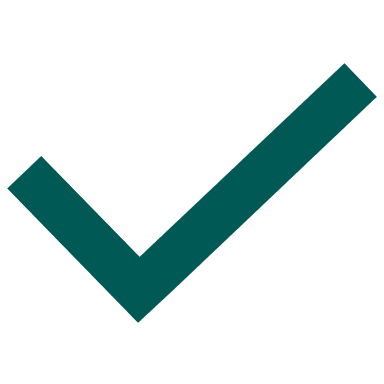 virtual classrooms It doesn’t include:when the internet is used as part of learning in a classroom or face-to-face setting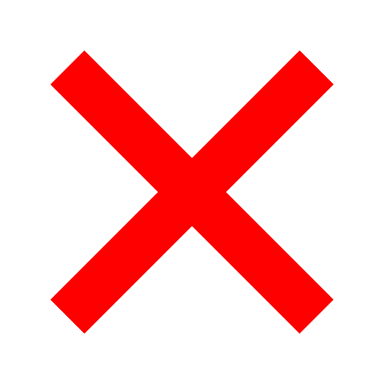 when a student is using the internet to do homework or to upload assessment tasksOnline service standardsIf you deliver any online training and assessment, you must publish online service standards in a prominent place on your website. Online service standards help students to make an informed choice about which delivery mode and training provider will suit their individual needs.Check SVTS for the contract notification that we publish each year that prescribes the online service standards and gives a sample version.We tell you what items to include in online service standards, but we don’t set specific benchmarks for each item. We know these may vary depending on the training provider and cohort. We publish an example of online service standards on Skills Victoria Training System (SVTS) to show what they could look like. You can refer to this for information, but must create your own version, based on your actual service delivery.Planning for quality You must make sure that your online training and assessment is planned and delivered in a way that is suited to an online learning environment. Student digital literacy Students must have the capacity to participate fully in online learning. This should be assessed as part of a comprehensive pre-training review that includes assessing prospective students’ digital literacy and access to necessary technology. You should support students to overcome any barriers to their online participation.Training and assessment strategiesYour training and assessment strategies must address the unique requirements of online learning. A program delivered online needs to be intentionally designed for the online environment, not simply an electronic replication of classroom-based resources.Your training and assessment strategies must also include the validation method for online assessment tools, given the importance of making sure the student’s work is their own and that it is assessed authentically.Learning materialsAll learning materials provided online must comply with the high-level principles of the Web Content Accessibility Guidelines 2.1 (WCAG). Under the 2022 contract, WCAG principles applied only to learning materials used for online training and assessment.You need to decide the level of compliance with the WCAG that may apply more broadly to your organisation. At minimum, your Skills First learning materials must comply with the high-level principles. The infographic below explains what they mean.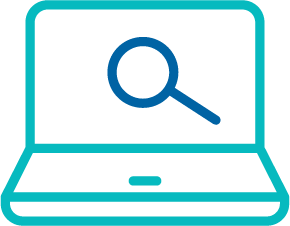 Further informationSubmit an enquiry via SVTSW3C guidance on the Web Content Accessibility Guidelines 2.1 © State of Victoria (Department of Education and Training) 2022. Except where otherwise noted, material in this document is provided under a Creative Commons Attribution 4.0 International Please check the full copyright notice 